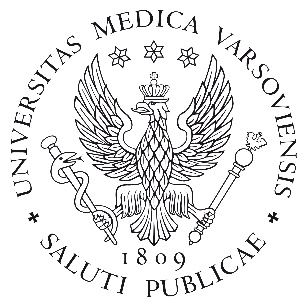 MetryczkaMetryczkaRok akademicki2020/2021WydziałWydział Lekarsko-StomatologicznyKierunek studiówKierunek lekarsko-dentystycznyDyscyplina wiodąca 
(zgodnie z załącznikiem do Rozporządzenia Ministra NiSW z 26 lipca 2019)Nauki medyczneProfil studiów (ogólnoakademicki/praktyczny)OgólnoakademickiPoziom kształcenia 
(I stopnia/II stopnia/
jednolite magisterskie)Studia jednolite magisterskieForma studiów (stacjonarne/niestacjonarne)Stacjonarne i niestacjonarneTyp modułu/przedmiotu(obowiązkowy/fakultatywny)FakultatywnyForma weryfikacji efektów 
uczenia się (egzamin/zaliczenie)ZaliczenieJednostka/jednostki prowadząca/e (oraz adres/y jednostki/jednostek)Zakład Informatyki Medycznej i Telemedycynyul. Litewska 16, 00-581 Warszawa, III piętrotel. (+48) 22 116 92 43e-mail: zimt@wum.edu.plKierownik jednostki/kierownicy jednostekdr hab. n. med. Andrzej CackoKoordynator przedmiotu (tytuł, imię, nazwisko, kontakt)dr hab. n. med. Andrzej Cackoandrzej.cacko@wum.edu.plOsoba odpowiedzialna za sylabus (imię, nazwisko oraz kontakt do osoby, której należy zgłaszać uwagi dotyczące sylabusa)dr hab. n. med. Andrzej Cackoandrzej.cacko@wum.edu.plProwadzący zajęciadr n. med. Andrzej Cacko, lek Joanna Michalik, mgr inż. Emanuel Tataj,Informacje podstawoweInformacje podstawoweInformacje podstawoweInformacje podstawoweInformacje podstawoweRok i semestr studiówRok: II, III, IV, V
Semestr: zimowy i letniRok: II, III, IV, V
Semestr: zimowy i letniLiczba punktów ECTS2.00Forma prowadzenia zajęćForma prowadzenia zajęćLiczba godzinKalkulacja punktów ECTSKalkulacja punktów ECTSGodziny kontaktowe z nauczycielem akademickimGodziny kontaktowe z nauczycielem akademickimLiczba godzinKalkulacja punktów ECTSKalkulacja punktów ECTSwykład (W) wykład (W) ---seminarium (S) seminarium (S) ---ćwiczenia (C)ćwiczenia (C)---e-learning (e-L) - seminariae-learning (e-L) - seminaria301,01,0zajęcia praktyczne (ZP)zajęcia praktyczne (ZP)---praktyka zawodowa (PZ)praktyka zawodowa (PZ)---Samodzielna praca studentaSamodzielna praca studentaSamodzielna praca studentaSamodzielna praca studentaSamodzielna praca studentaPrzygotowanie do zajęć i zaliczeńPrzygotowanie do zajęć i zaliczeń301,01,0Cele kształceniaCele kształceniaWspółczesne technologie zmieniają sektor ochrony zdrowia i jest to proces nieunikniony. Plan zajęć powstał we współpracy z Dr. Bertalan Meskó z Uniwersytetu Semmelweis w Budapeszcie, który jest dyrektorem Instytutu Futurystyki Medycznej i prowadzi blog naukowy The Medical Futurist (medicalfuturist.com). C1Celem fakultetu jest nauczenie studentów jak korzystać z nowoczesnych technologii cyfrowych w sposób zaawansowany, tak aby pomagały w przyszłej pracy. Nowe technologie zbliżają lekarza do pacjenta, pozwalają lepiej poznać chorego, jego styl życia i potrzeby. Co więcej, uzupełniają relację lekarz-pacjent.C2Omówimy nowe metody diagnozowania i leczenia, przyjrzymy się najnowszym rozwiązaniom prezentowanym podczas międzynarodowych targów medycznych, zastanowimy nad bezpieczeństwem i podstawami prawnymi wykorzystania smartfona w codziennej praktyce lekarskiej.Standard kształcenia – Szczegółowe efekty uczenia się Standard kształcenia – Szczegółowe efekty uczenia się Symboli numer efektu uczenia sięzgodnie ze standardami uczenia się Efekty w zakresieWiedzy – Absolwent zna i rozumie:Wiedzy – Absolwent zna i rozumie:D.W5.funkcjonowanie podmiotów systemu ochrony zdrowia oraz społeczną rolę lekarza i lekarza dentystyD.W15.prawa pacjentaD.W17.proces kształtowania się nowych specjalności w zakresie dyscypliny naukowej – nauki medyczne i osiągnięcia czołowych przedstawicieli medycyny polskiej i światowej.G.W10.zasady funkcjonowania, zarządzania i informatyzacji podmiotów leczniczych i innych instytucji zdrowia publicznegoG.W27.zasady etyki i deontologii lekarskiej, problemy etyczne współczesnej medycyny wynikające z dynamicznego rozwoju nauki i technologii biomedycznych, a także zasady etycznego postępowania lekarza dentystyG.W34.zasady prowadzenia, przechowywania i udostępniania dokumentacji medycznej orazochrony danych osobowychUmiejętności – Absolwent potrafi:Umiejętności – Absolwent potrafi:D.U10.pracować w zespole wielospecjalistycznym, w środowisku wielokulturowym i wielonarodowościowym;D.U12.przestrzegać praw pacjentaD.U13.wykorzystywać i przetwarzać informacje, stosując narzędzia informatyczne i korzystając z nowoczesnych źródeł wiedzy medycznejD.U16.krytycznie analizować piśmiennictwo medyczne, w tym w języku angielskim i wyciągać wnioskiPozostałe efekty uczenia sięPozostałe efekty uczenia sięNumer efektu uczenia sięEfekty w zakresieUmiejętności – Absolwent potrafi:Umiejętności – Absolwent potrafi:F.U12.formułować problemy badawcze w zakresie stomatologii;F.U13.przedstawiać wybrane problemy medyczne w formie ustnej lub pisemnej, w sposób adekwatny do poziomu odbiorcówZajęciaZajęciaZajęciaForma zajęćTreści programoweEfekty uczenia sięS1. Seminarium 1 
(e-learning)S1. Wprowadzenie do cyfrowej medycyny.D.W5., D.W15., D.W17., G.W10., G.W27., G.W34., D.U10., D.U12., D.U13., D.U16., F.U12., F.U13.S2. Seminarium 2 
(e-learning)S2. Szpital przyszłości.D.W5., D.W15., D.W17., G.W10., G.W27., G.W34., D.U10., D.U12., D.U13., D.U16., F.U12., F.U13.S3. Seminarium 3 
(e-learning)S3. Telemedycyna z perspektywy prawa.D.W5., D.W15., D.W17., G.W10., G.W27., G.W34., D.U10., D.U12., D.U13., D.U16., F.U12., F.U13.S4. Seminarium 4 
(e-learning)S4. Aspekty etyczne cyfrowych danych medycznych.D.W5., D.W15., D.W17., G.W10., G.W27., G.W34., D.U10., D.U12., D.U13., D.U16., F.U12., F.U13.S5. Seminarium 5
(e-learning)S5. Prywatność w Internecie medycznym.D.W5., D.W15., D.W17., G.W10., G.W27., G.W34., D.U10., D.U12., D.U13., D.U16., F.U12., F.U13.S6. Seminarium 6 
(e-learning)S6. Rewolucja cyfrowej medycyny.D.W5., D.W15., D.W17., G.W10., G.W27., G.W34., D.U10., D.U12., D.U13., D.U16., F.U12., F.U13.S7. Seminarium 7 
(e-learning)S7. Zarządzanie w ochronie zdrowia z wykorzystaniem nowoczesnych technologii.D.W5., D.W15., D.W17., G.W10., G.W27., G.W34., D.U10., D.U12., D.U13., D.U16., F.U12., F.U13.S8. Seminarium 8 
(e-learning)S8. Przyszłość technologii cyfrowych.D.W5., D.W15., D.W17., G.W10., G.W27., G.W34., D.U10., D.U12., D.U13., D.U16., F.U12., F.U13.S9. Seminarium 9
(e-learning)S9. Przełomowe technologie medyczneD.W5., D.W15., D.W17., G.W10., G.W27., G.W34., D.U10., D.U12., D.U13., D.U16., F.U12., F.U13.Zaliczenie 
Test podsumowujący. (MSQ) – pytania dotyczące materiału wszystkich seminariów.D.W5., D.W15., D.W17., G.W10., G.W27., G.W34., D.U10., D.U12., D.U13., D.U16., F.U12., F.U13.LiteraturaObowiązkowa1. Materiały dostępne na platformie e-WUM2. Materiały opublikowane na stronie medicalfuturist.comUzupełniająca1. Ramez Naam: Apex Nexus. Wyd. Drageus 20172. Aldous Huxley: Nowy wspaniały świat. Wyd. MUZA 20113. Dave Eggers: Krąg. Wyd. Sonia Draga 2015Sposoby weryfikacji efektów uczenia sięSposoby weryfikacji efektów uczenia sięSposoby weryfikacji efektów uczenia sięSymbol przedmiotowego efektu uczenia sięSposoby weryfikacji efektu uczenia sięKryterium zaliczeniaD.W5., D.W15., D.W17., G.W10., G.W27., G.W34., D.U10., D.U12., D.U13., D.U16., F.U12., F.U13.Wykonanie zadań i aktywności e-learningowychZaliczenie e-zajęć – uzyskanie co najmniej 51% punktów w każdym seminarium e-learningowym.D.W5., D.W15., D.W17., G.W10., G.W27., G.W34., D.U10., D.U12., D.U13., D.U16., F.U12., F.U13.Test elektroniczny (podsumowujący) – pytania dotyczące materiału wszystkich seminariów.Uzyskanie co najmniej 51% punktów.Ocena końcowa to ocena 
z testu podsumowującego.Informacje dodatkowe Fakultet jest realizowany w semestrze zimowym lub letnim. Student może zapisać się tylko na jedną edycję fakultetu.Wszystkie tematy zajęć oraz zaliczenie realizowane są na platformie e-learningowej Warszawskiego Uniwersytetu Medycznego eWUM (e learning.wum.edu.pl)Ocena z fakultetu jest wystawiana na podstawie sumy punktów uzyskanych w teście podsumowującym. Każdy uczestnik ma dwa podejścia do testu. Liczona jest wyższa ocena.Przy Zakładzie funkcjonuje Studenckie Koło Naukowe Informatyki Medycznej i Telemedycyny – szczegółowe informacje dostępne są na stronie http://zimit.wum.edu.pl/studenckie-kolo-naukowe/